SS John & Monica Catholic Primary School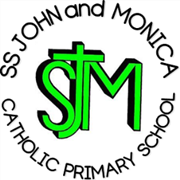 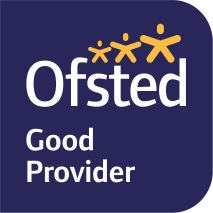 Head Teacher:									M.Elliott (B.Ed. Hons, NPQH)Chantry RoadMoseleyBirmingham B13 8DWTelephone: 0121 464 5868Fax:            0121 464 5046Email:         enquiry@stjonmon.bham.sch.ukWebsite:     www.stjonmon.bham.sch.ukTwitter:       @SSJohnMonicas Curriculum Information Letter Y2 – Spring 2020Dear ParentsWe would like to welcome you back to school. We hope that you and your family have had an enjoyable holiday. In this letter you will find an overview of the work that your child will be completing during this term. Please find opportunities to support your child’s learning by doing additional research on new topics.If you have any questions please speak to me informally in the playground at the end of the day or make an appointment with through the school office. Yours sincerely,Miss Geoghegan (Class Teacher)Miss Mckeown (Learning Support Assistant)RE We will be developing the children’s understanding of the Liturgical year as a celebration of the Life of Christ.  We will look at the symbols of the church and the way Pentecost is celebrated in the church.English Reading: We will be reading daily together in small groups and individually to develop their comprehension skills. Reading and answering questions on a set text. Reading aloud to an audience and alone quietly. Children will read at least 2 times a week with an adult and reading books will be changed over this period, so please make sure the reading bag is in school every day in order for books to be changed regularly. Our class text this term will be ‘Hodgeheg’ by Dick King Smith.Writing: We will be developing their independent writing skills. Writing narratives about personal experiences and those of others (real and fictional). We will also look at different styles of poetry and write our own poems.Grammar/Punctuation/Spelling: We will focus on nouns, noun phrase statements, questions, exclamations, command compounds, suffixes adjectives, adverbs, verb tenses (past, present) apostrophes and commas. The use of capital letters, full stops, question marks and exclamation marks to demarcate sentences. Commas to separate items in a list. Apostrophes to mark where letters are missing in spelling and to mark singular possession in nouns [for example, the girl’s name].Maths Solve problems involving multiplication and division, using materials, arrays, repeated addition, mental methods and multiplication and division facts, including problems in contexts. Problem solving using addition, subtraction, multiplication and division.  Interpret and construct simple pictograms, tally charts, block diagrams and simple tables. Compare and sort common 2-D and 3-D shapes and everyday objects. Recognise, find, name and write fractions 13, 14, 24 and 34 of a length, shape, set of objects or quantity.ScienceUsing everyday materials: We will Identify and compare the suitability of a variety of everyday materials, including wood, metal, plastic, glass, brick, rock, paper and cardboard for particular uses.Also we will find out how the shapes of solid objects made from some materials can be changed by squashing, bending, twisting and stretching.ComputingUsing algorithms, debugging simple programs and using logical reasoning to predict the behavior of simple programsPEDance and Gymnastics: Pupils will have P.E every Thursday. Pupils will need to ensure that they have the correct P.E kit which includes green/black shorts, yellow/white T-shirt and black pumps. This should stay in school for the duration of the half term. HistoryWhy were Isaac Newton’s discoveries so important?GeographyWhere do I live?Design and TechnologyMechanisms: How can I design and make a Fire Engine that will move?PSHEMindfulness and Healthy LifestylesHomeworkReading: Daily reading with an adult for 5-10 minutes. Please ensure you sign the diary to say that you have read with your child.Spelling: Pupils have been given a spelling booklet with their weekly spellings inside which will be tested on a Friday.X Tables: Pupils will be given times tables on a Friday and will be tested on the following Friday.Other: Pupils have been given an English and Math’s homework book which will be set in class each Friday and they will mark this in class the following Friday.Attendance and PunctualityThis year we have a school target of 97% for pupils in Year 1 – 6. It is very important that your child attends school every day that they are fit and well. Pupils with attendance of less than 90% are regarded by the Government as having Persistent Absence and pupils with attendance in danger of falling to this level will be invited into school. All pupils who achieve attendance of 97%+ will be invited to the Annual Attendance Reward Visit for excellent attendance! Good Luck Other InformationYear 2 Class Mass: Thursday 30th January 2020Life Education Bus: Tuesday 21st January 2020Other Faith Visit to the Gurdwara: Thursday 5th March 2020  Parent Consultations: 25th and 26th March 2020